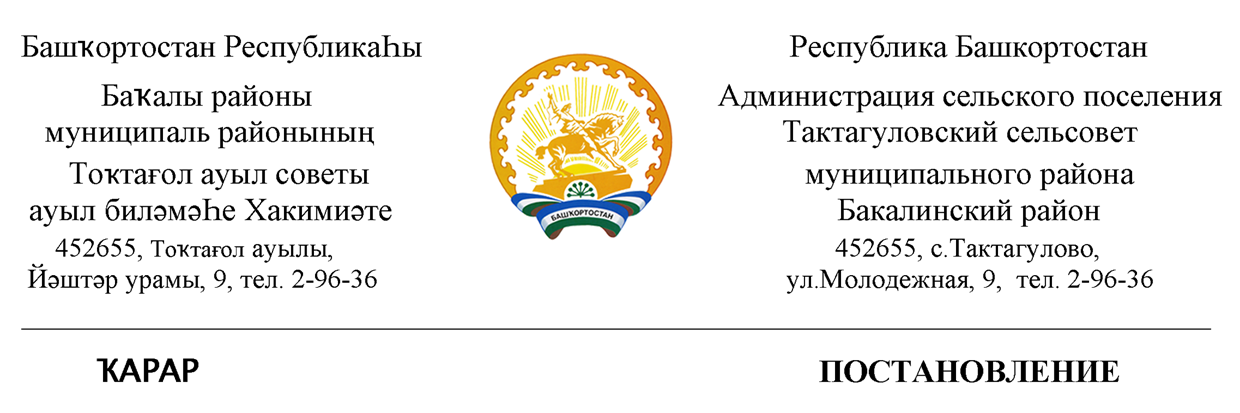 04 февраль  2019 й                         №   3                    04 февраля 2019 года«Об отмене Постановления № 41 от 23.10.2018г.»Во исполнение Протеста за № 10-19 от 28.01.2019 г. Прокуратуры муниципального района Бакалинский район администрация сельского поселения Тактагуловский сельсовет муниципального района Бакалинский район Республики БашкортостанПОСТАНОВЛЯЕТ:Отменить Постановление № 41 от 23.10.2018г. «Об утверждении перечня объектов для исполнения наказания в виде обязательных работ».Глава сельского поселенияТактагуловский сельсоветмуниципального районаБакалинский районРеспублики Башкортостан                                                              Л.М. Ахунова